BESEDNE IGRE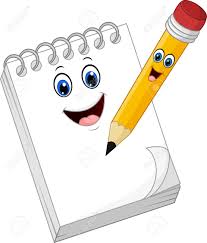 2. Na list zapiši:… a. …vsaj 5 besed, ki se začnejo na KU in se končajo na A. b. ... vsaj 5 besed, ki ima v sredini IZ. c. … vsaj 3 besede, ki vsebujejo črko R in se končajo na AVA.d. … vsaj 5 besed, ki se začnejo na SPA in se končajo na TI. e. …vsaj 5 besed, ki se začne na črko SK, vsebuje črko L in se konča na črko A. f. …3 besede, ki vsebujejo zlog UNG. Uff, težka naloga kaj?Verjamem, da si se potrudil in tako uspešno rešil nalogo.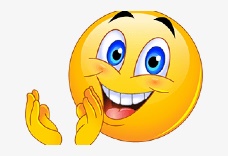 